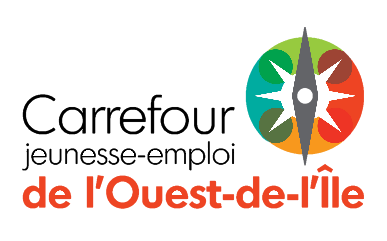 DESCRIPTION DE L'EMPLOITitre du poste : Nombre de postes à combler : Nom de l'entreprise : Secteur d’activité : Tâches Lire la cédule pour obtenir 4 choses : Le numéro de modèle, la quantité de pièces à rembourrer, le type de matériel à utiliser et les différentes options applicablesPrendre la charpente de bois et la positionner sur son poste de travailPrendre un morceau de carton et l’agrafer à l’aide d’une agrafeuse pneumatique sur la charpente de boisInsérer la mousse s’il y a lieu dans la partie du meuble (bras, dos ou siège) ou replacer le dacron à l’intérieur d’un bras ou d’un dos. Brocher à l’aide d’une agrafeuse pneumatique l’ouverture de la doublure.Prendre un morceau de mousse et l’agrafer à l’aide d’une agrafeuse pneumatique par-dessus le cartonCouper une mince couche de plastique et la déposer sur la partie du meuble à rembourrer ou vaporiser du silicone pour faciliter la pose des différents matériaux (tissu, cuir et vinyle) Recouvrir la partie du meuble à rembourrer en tirant le matérielAgrafer le matériel à l’aide d’une agrafeuse pneumatiqueS’assurer de la qualité de son travailRemettre le produit finit à son collègue de travail pour la suiteRespecter le temps alloué à chacune des opérations pour atteindre l’objectif de 100% d’efficacitéMaintenir le poste de travail propre régulièrement pour éviter d’endommager les meubles et rendre les lieux sécuritairesTout autre travail demandé par le superviseurExigences de l'emploi (formation, expérience, aptitudes, etc.)Nous exigeons un minimum de 1-2 ans d’expérience en rembourrage industriel, soit dans un contexte de production et non artisanal.Langues demandées : Français  Anglais Conditions de travail  Horaire de travail : Jour  soir  nuit  fin de semaine  variable  Nombre d'heures par semaine :  Heures de travail :  Statut d’emploi:   permanent    temporaire    contractuel  (durée : )  Salaire: 				Coordonnées de l'employeur Nom de l'entreprise Personne ressource Adresse                Ville: Téléphone :     Télécopieur: Courriel: Par quel(s) moyen (s) désirez-vous que les candidats communiquent avec vous?Télécopieur    Téléphone    En personne   Courriel  Date limite pour postuler: 